31/05/2023 11:17https://bionexo.bionexo.com/jsp/comprar/c_rpdc_2_impressao.jsp?id=285386868TOMADA DE PREÇON° 202345TP010ERGO Instituto de Gestão e Humanização – IGH, entidade de direito privado e sem finslucrativos, classificado como Organização Social, vem tornar público da Tomada dePreços, com a finalidade de adquirir bens, insumos e serviços para o ERG GO - InstitutoCidade para recebimento:ID :GOIÂNIAde Gestão e Humanização, com endereço à Av. Perimetral, Qd. 37 Lt. 64 N° 1650 - St Coimbra, Goiânia - GO, CEP: 74.530-026.285386868FaturamentoMínimoValidade daPropostaCondições dePagamentoFornecedorPrazo de EntregaFreteBF DE ANDRADE HOSPITALARR Tambuqui, 355 - Quadra186 Lote 20Casa 1 , GOIÁS - GO1 dias apósconfirmaçãoR$ 200,0005/05/202330 ddl CIFGlazielly Fagundes - (62) 3241-1425OBSERVAÇÕES:PreçoUnitario doÍtem - R$Prog.EntregaValor Total doÍtem - R$Descrição do ProdutoCódigoFabricanteEmbalagemQuantidadeExcluirALCOOL ETILICO70% ANTISSEPTICO100ML -> PARA PELE-> FRASCO -SOLUÇÃOALCOOLANTISSEP.70%(SEPTPRO)ALMOTOLIA100ML C/30,PROLINKALCOOLICA 70INPM,ANTISEPTICA, PARAUSO TOPICOR$R$39460CAIXA 1801,2050 216,9000ADULTO EPEDIATRICO;ALMOTOLIA 100 MLR$16,9000Total2https://bionexo.bionexo.com/jsp/comprar/c_rpdc_2_impressao.jsp?id=2853868681/3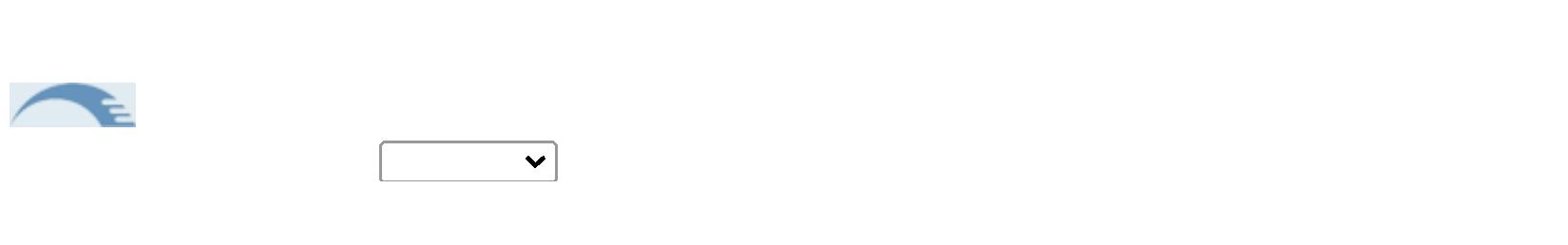 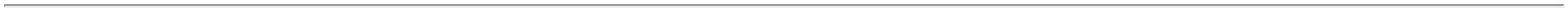 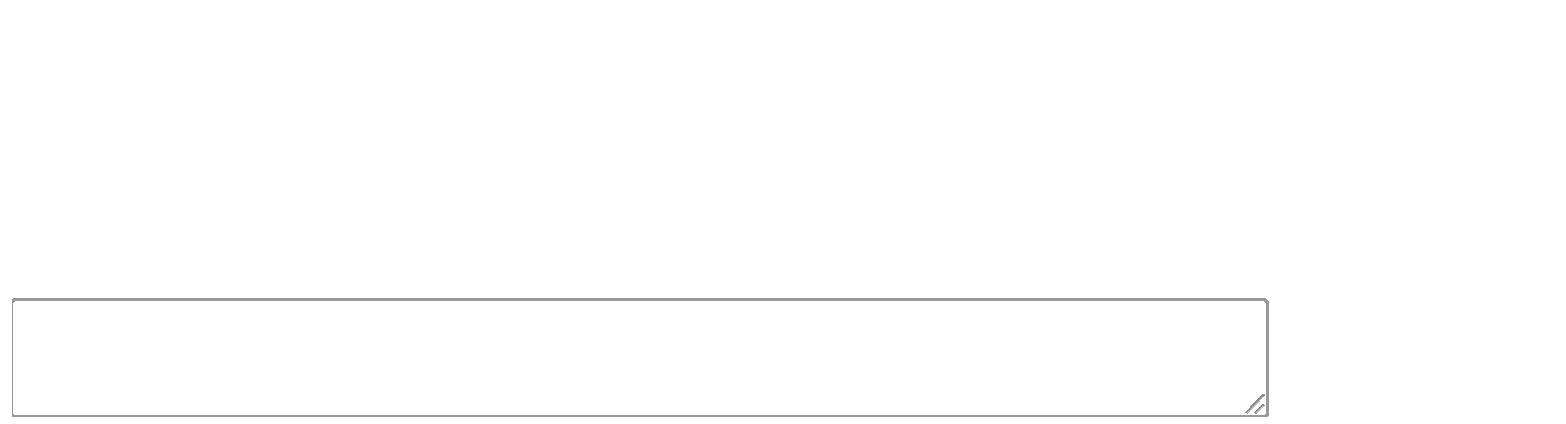 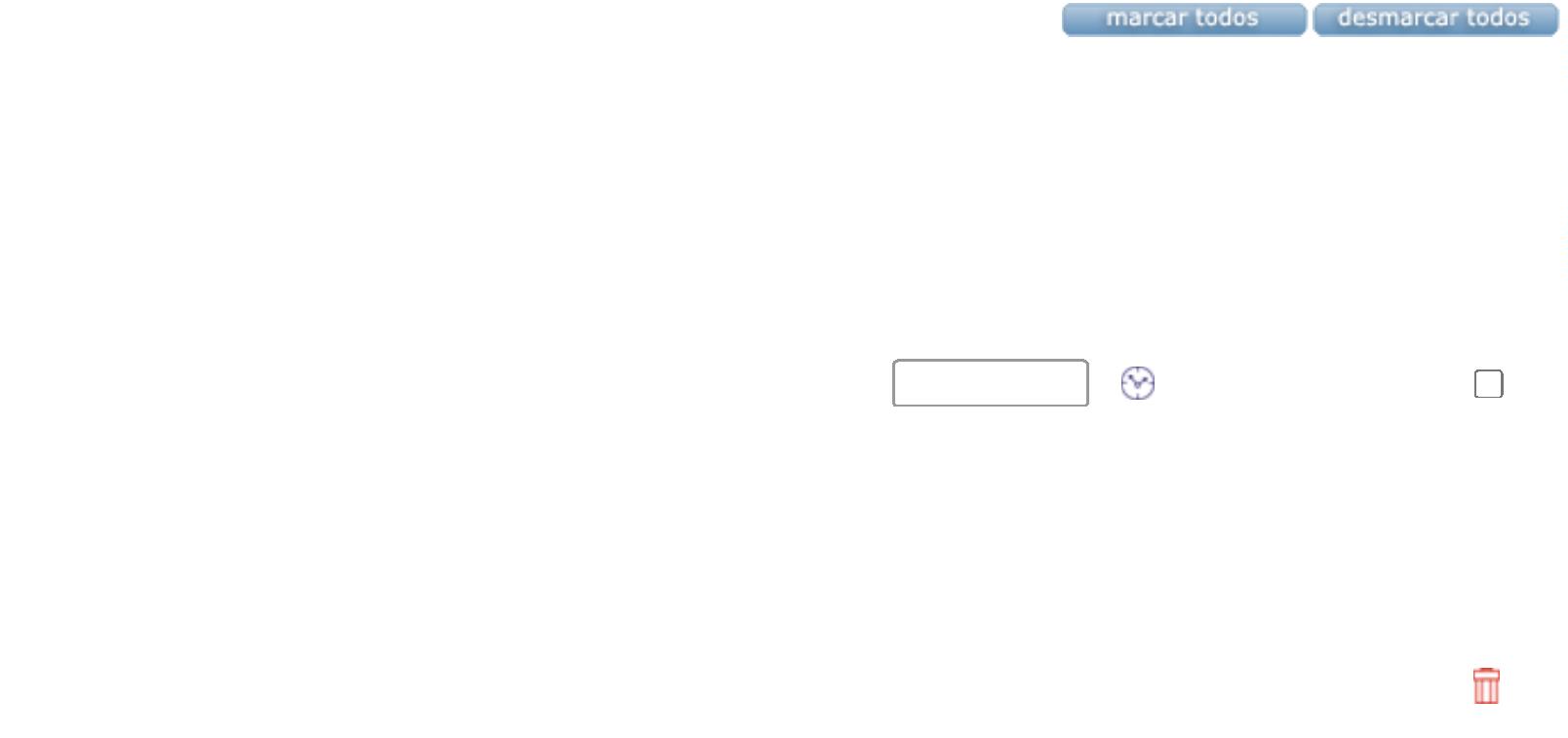 31/05/2023 11:17https://bionexo.bionexo.com/jsp/comprar/c_rpdc_2_impressao.jsp?id=285386868FaturamentoMínimoValidade daPropostaCondições dePagamentoFornecedorPrazo de EntregaFreteMs Distribuidora Hospitalar LtdaRua B4, 162 - Vila Americano DoBrasil , GOIÂNIA - GO1dias apósR$ 500,0005/05/2023 30/42/54 ddl CIFconfirmaçãoMarcela Damasceno - (62) 98203-0907OBSERVAÇÕES:PreçoUnitario doÍtem - R$Prog.EntregaValor Total doÍtem - R$Descrição do ProdutoCódigoFabricanteEmbalagemQuantidadeExcluirSACOPLASTICOTRANSP.SACO PLASTICOTRANSP. 25X35 ->SACO PLASTICOTRANSPARENTEESPESSURA MEDIAR$R$26308 25X35 PCTKG - MSPCT 2520,0000 500,00001PLAST - MSPLAST25 X 35 - UNIDADER$00,0000Total5https://bionexo.bionexo.com/jsp/comprar/c_rpdc_2_impressao.jsp?id=2853868682/3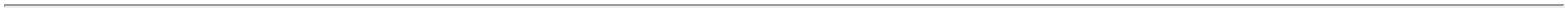 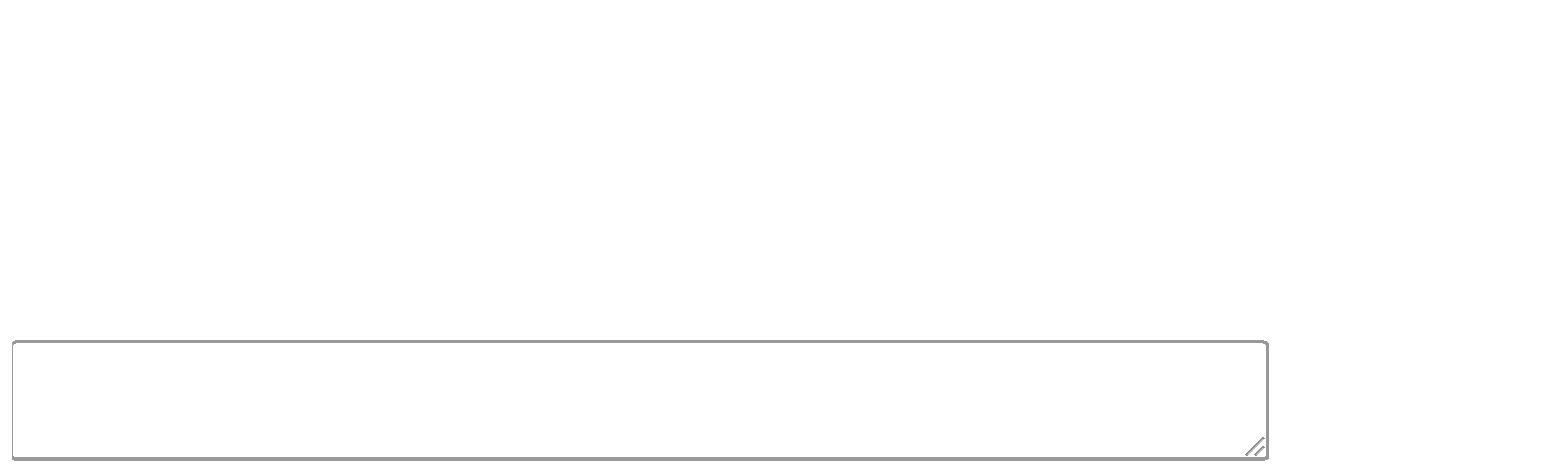 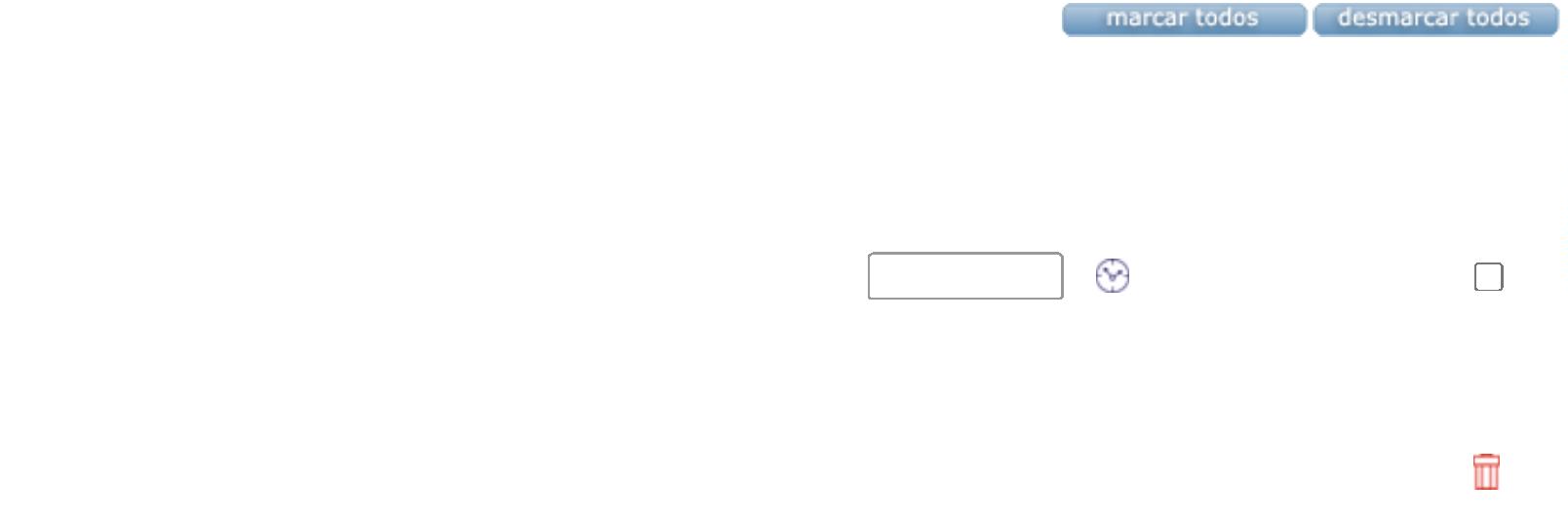 31/05/2023 11:17https://bionexo.bionexo.com/jsp/comprar/c_rpdc_2_impressao.jsp?id=285386868FaturamentoMínimoValidade daPropostaCondições dePagamentoFornecedorPrazo de EntregaFreteModerna Papelaria EireleAv.pio Xii, 250 - , GOIÂNIA -GO5dias apósR$ 100,0006/05/202330 ddlCIFconfirmaçãoGisele Pessoa Cruz - (62) 3271-3110OBSERVAÇÕES:PreçoUnitario doÍtem - R$Prog.EntregaValor Total doÍtem - R$Descrição do ProdutoCódigoFabricanteEmbalagemQuantidadeExcluirCOPODESCARTAVEL00ML PP CRISTAL2COPODESCARTAVELTRANSPARENTE00ML PCT C/100 ->ATOXICO, EMPOLIESTIRENOATOXICO. CADAPACOTE EM 100COPOS DEVERA25 X100 ( CAIXA2.500 UNIDADES )Caixa COPO2DESCARTAVEL00ML PP CRISTAL2R$R$3282510025 X100 ( CAIXA5,3200 532,00002.500 UNIDADES )COPODESCARTAVEL00ML PP CRISTALTER PESO MINIMO60G. PACOTE2125 X100 ( CAIXA2.500 UNIDADES ) -copobrasR$32,0000Total5R$.248,9000Total Geral: R$1https://bionexo.bionexo.com/jsp/comprar/c_rpdc_2_impressao.jsp?id=2853868683/3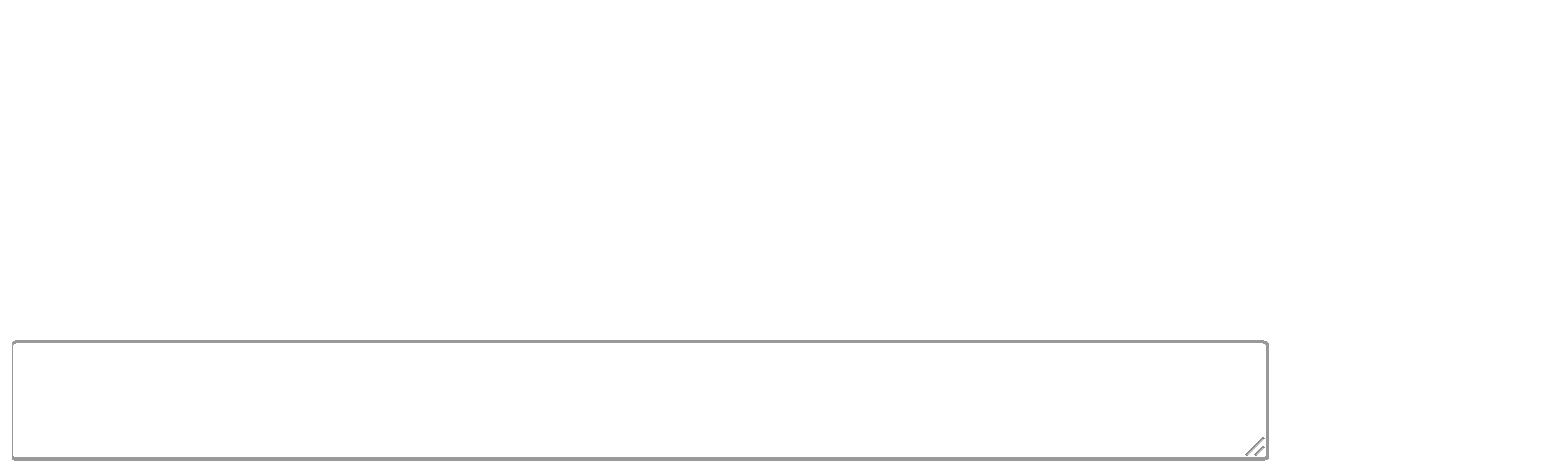 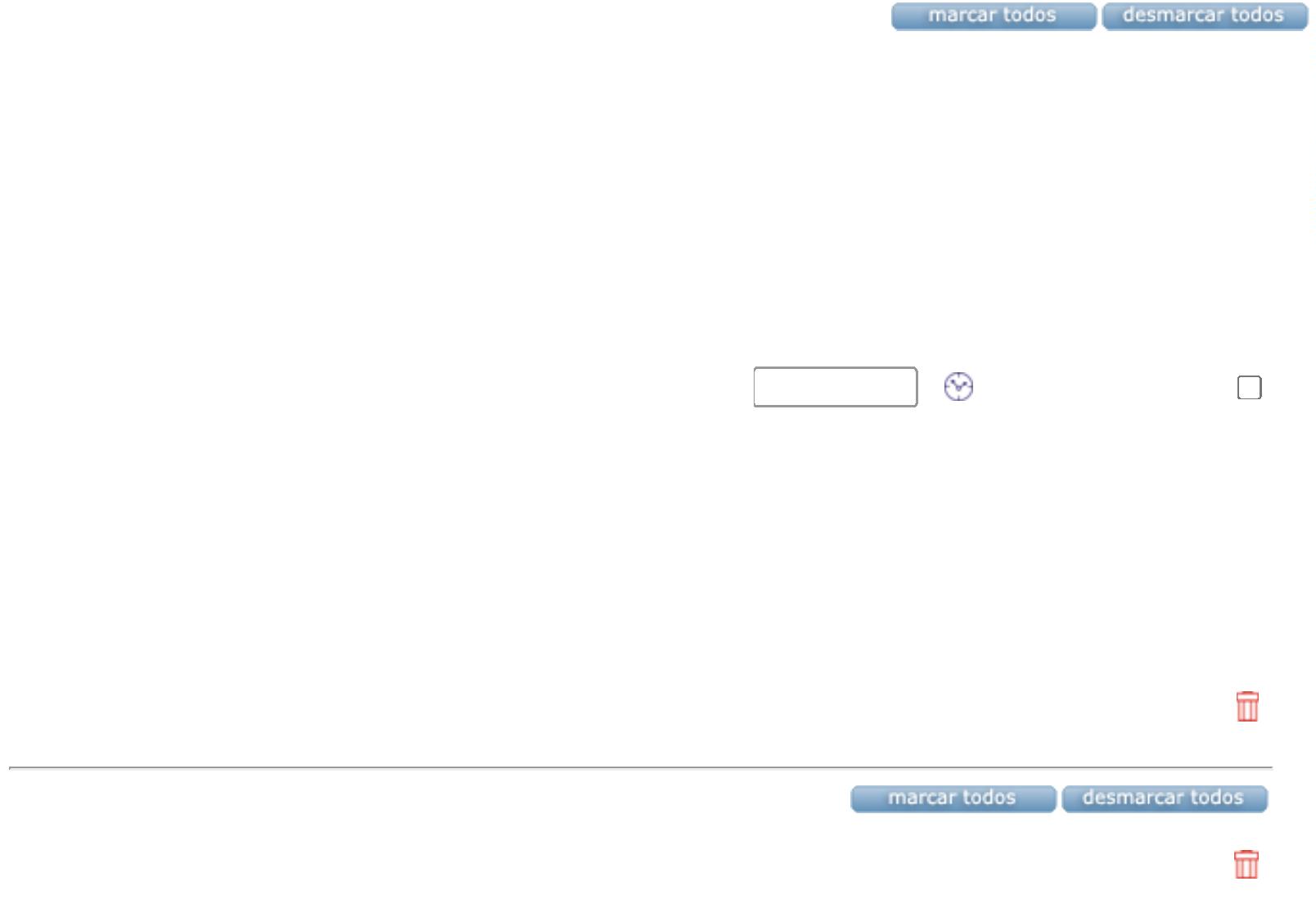 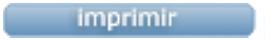 